DIPLOME D’ETATD’ACCOMPAGNANT EDUCATIF ET SOCIAL-Session du 9 avril 2021-Candidats AdmisSpécialité : accompagnement à la vie à domicileBORDE SéverineDESMET FabienneGAVERINI KarineGRISARD ép. LIORET SophieLAMY-CHAPUIS ClémenceLAUGERETTE ChristelleMARGEON SylviePERRIN ép. BERLAND Marlène********THEME ChristelleVOLATIER ép. PREFOT SophieSpécialité : accompagnement à la vie en structure collectiveSEABRA Maria										-2-Spécialité : accompagnement à l’éducation inclusive et à la vie ordinaireAucun candidat admisDijon, le 20 avril 2021La Présidente du jury,Signé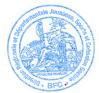 Anita JACQUES******** Candidat ne souhaitant pas voir figurer son nom sur cette liste.Cette liste ne présente qu’un caractère déclaratif et ne peut créer de droit au profit des candidats y figurant.Seul le procès-verbal établi par le jury fait foi. Toute erreur fera donc l’objet d’une rectification.